О внесении изменений в Порядок определения мест сбора и накопления твердых коммунальных отходов на территории Слободо-Туринского муниципального района, утвержденный постановлением администрации Слободо-Туринского муниципального района от 20.12.2018 № 609 Руководствуясь Федеральным законом от 24 июня 1998 года № 89-ФЗ «Об отходах производства и потребления», постановлением Правительства Российской Федерации от 31.08.2018 № 1039 «Об утверждении правил обустройства мест (площадок) накопления твердых коммунальных отходов и ведения их реестра»ПОСТАНОВЛЯЕТ:1. Внести в Порядок определения мест сбора и накопления твердых  коммунальных отходов на территории Слободо-Туринского муниципального района следующие изменения:1) Дополнить  Порядок определения мест сбора и накопления твердых  коммунальных отходов на территории Слободо-Туринского муниципального района  приложением № 3 «Акта «Обследования и согласования места сбора и накопления твердых коммунальных отходов» (прилагается).2. Настоящее постановление разместить на официальном сайте Администрации Слободо-Туринского муниципального района в информационно-телекоммуникационной  сети Интернет http://slturmr.ru/.Глава Слободо-Туринского муниципального района                                        В.А. Бедулев                                                                 Приложение к постановлению АдминистрацииСлободо-Туринского муниципального района от 02.10.2019 № 433ПРИЛОЖЕНИЕ 3    к Порядку определения мест    сбора и накопления твердых    коммунальных отходов    на территории    Слободо-Туринского     муниципального района                                                                                                        УТВЕРЖДАЮ	Председатель Комиссии___________________АКТ №Обследования и согласования места места сбора и накопления твердых коммунальных отходов«   »  ________20 ___г.		                   ______________                                                                                                             (место составления)Комиссия в составе:Председатель комиссии -	Секретарь комиссии -	Члены комиссии:1.	2.	.	.	.	.	7.	в соответствии с постановлением администрации Слободо-Туринского муниципального района «Об утверждении Порядка определения мест сбора и накопления твердых коммунальных отходов на территории Слободо-Туринского муниципального района и Регламента создания и ведения реестра мест (площадок) накопления твердых коммунальных отходов на территории Слободо-Туринского муниципального района» и на основании заявления	, произвела осмотр территории предлагаемого места сбора и накопления ТКО по адресу:	.В ходе осмотра установлено:- места сбора и накопления твердых коммунальных отходов не соответствует требованиям п. 2.2.3. СанПиН 42-128-4690-88 «Санитарные правила содержания территорий населенных мест» (утв. Главным государственным санитарным врачом СССР 5 августа 1988 г. N 4690-88).Комиссией принято решение:1. В исключительных случаях, в районах сложившейся застройки, где нет возможности соблюдения установленных разрывов мест временного хранения отходов эти расстояния устанавливаются комиссионно. На территории частных домовладений места расположения мусоросборников, определяться самими домовладельцами, разрыв может быть сокращен до 8-10 метров. 2. Согласовать по адресу __________________________________________ места сбора и накопления твердых коммунальных отходов с сокрушением разрыва до ___________метров.Предлагаемый размер земельного участка	м х	м, площадью	кв.мПредседатель комиссии:	Секретарь комиссии:	Члены комиссии:1.	2.	.	.	.	.	7.Представители общественности: 1.  _______________________________________2.  _______________________________________3. ________________________________________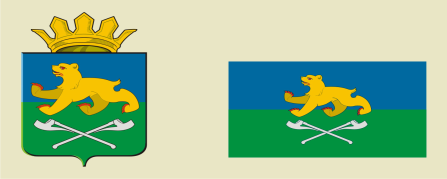 АДМИНИСТРАЦИЯ СЛОБОДО-ТУРИНСКОГОМУНИЦИПАЛЬНОГО РАЙОНАПОСТАНОВЛЕНИЕАДМИНИСТРАЦИЯ СЛОБОДО-ТУРИНСКОГОМУНИЦИПАЛЬНОГО РАЙОНАПОСТАНОВЛЕНИЕот 02.10.2019№ 433     с. Туринская Слободас. Туринская Слобода